Nr.  131157  din 23.07,2020ANUNŢ COLECTIV,pentru comunicare prin publicitate              În temeiul  art. 47 alin. (5) din Legea nr. 207 din 20.07.2015 privind Codul de procedură fiscală, republicată, cu modificările şi completările ulterioare, comunicăm că au fost emise acte administrative fiscale pentru următorii contribuabili:                            Actul administrativ fiscal poate fi consultat de titularul acestuia la sediul Direcţiei Generala Impozite, Taxe si Alte Venituri Locale – Serviciul de Urmarire si Executare Silită,Amenzi din  str. Domnească nr. 13, bl. L parter.              Prezentele acte administrative fiscale se consideră communicate în termen de 15 zile de la data afişării anunţului, respectiv         .              Dacă aveţi nelămuriri în legătură cu acest anunţ, o puteţi contacta pe doamna Ciriplinschi Aurora la sediul nostru sau la numărul de telefon 0236/307790.                                                                                                                           ŞEF SERVICIU                                                                                                     Cj. Adriana EnacheNr. crtNumele şi prenumele / denumirea contribuabiluluiDomiciliul fiscal al contribuabiluluiDenumirea actului administrativ fiscal / nr. şi data actului: somatia nr.1PAUN SANDAStr. NAE LEONARD Nr. 45 Bl. Z6A Ap. 36264426/09,05,20202PAVEL VIORELStr. TECUCI Nr. 211 Bl. M7 Ap. 4874065/14,05,20203PERIJOC GABRIELStr. TECUCI Nr. 198 Bl. R1B Ap. 665985/08,05,20204PIRLICA ROMEOStr. TECUCI Nr. 209 Bl. M6 Ap. 669460/27,05,20205PLESCAN MARICEL MARIANStr. NAE LEONARD Nr. 19 Bl. C15 Ap. 5560549/07,05,20206PLESCAN MARICEL MARIANStr. NAE LEONARD Nr. 19 Bl. C15 Ap. 5560546/07,05,20207PODEANU GABI BOGDANStr. MAGURA Nr. 6 Bl. P6A Ap. 7653600/07,05,20208PRUNA VASILEStr. EREMIA GRIGORESCU Nr. 8 Bl. L1 Ap. 705976/04,05,20209PUIU MARGARETAStr. TECUCI Nr. 156D Bl. T4 Ap. 1348262/12,05,202010RUSE MARIUS-FLORENTINStr. SATURN Nr. 30 Bl. I5 Ap. 6424395/27,04,202011SAMSON NECULAIStr. CALUGARENI Nr. 18 Bl. U8 Ap. 7472129/14,05,202012 SCHIOPU NICOLAEStr. CLUJ Nr. 45 Bl. D9A Ap. 1569865/09,05,202013SHAFIQ SARMADStr. AVIATORILOR Nr. 4 Bl. Z1 Ap. 5637234/21,04,202014SIMA CAROL CORNELStr. CALUGARENI Nr. 24 Bl. U3 Ap. 3838282/14,05,202015SIMINESCU DANUTStr. CALUGARENI Nr. 10BIS Bl. P7A Ap. 7352780/12,05,202016STAN LOREDANA-AURELIA-Str. CALUGARENI Nr. 18 Bl. U8 Ap. 4160819/12,05,202017STAN LOREDANA-AURELIA-Str. CALUGARENI Nr. 18 Bl. U8 Ap. 4126890/30,04,202018STANESCU LUPASCUStr. TECUCI Nr. 1871367268/27,04,202019SVIRLEFUS RAMONAStr. AVIATORILOR Nr. 10 Bl. U10 Ap. 5440750/14,05,202020TIRON ANDREI IONUTStr. TECUCI Nr. 204 Bl. O3 Ap. 4353260/12,05,202021TOFAN TRAIAN-AURELStr. NAE LEONARD Nr. 9 Bl. C7 Ap. 5125908/27,04,202022TOMA  BROASCA DANUTStr. SATURN Nr. 16 Bl. D2 Ap. 21520/04,05,202023TRIFAN IGORStr. CALUGARENI Nr. 22 Bl. U2 Ap. 354307/04,05,202024VELCIU NICULINAStr. NAE LEONARD Nr. 10 Bl. C8 Ap. 3848758/22,05,202025VELCIU NICULINAStr. NAE LEONARD Nr. 10 Bl. C8 Ap. 3848906/22,05,202026VELCIU NICULINAStr. NAE LEONARD Nr. 10 Bl. C8 Ap. 3867099/19,05,202027 VERVEGA  NAIM TRAIENELStr. EREMIA GRIGORESCU Nr. 6 Bl. K1 Ap. 2060689/22,05,202028VLAD LUCIANStr. SATURN Nr. 22 Bl. C5 Ap. 4271981/12,05,202029ZALDIA CRISTIAN FLORINStr. SERGENT DONICI Nr. 4140555/14,05,2020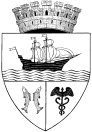 